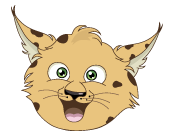 Mladinski center RISKO vabi na KREA(K)TIVNO DELAVNICO:Osnove spletnega marketingaNa krea(k)tivni delavnici se bomo naučili uspešno oglaševati lastne izdelke in storitve na spletu. Spoznali bomo prednosti in slabosti spletnega marketinga. Mlada oseba, ki je uspela  s pomočjo spletnega marketinga, pa nam bodo predstavila svoje izkušnje. Delavnica bo potekala v soboto 11. 8. 2018 ob 17.00 v Modrem salonu Dvorca RakičanVljudno vabljeni! Ekipa mladinskega centra RISKO 